Пройди бесплатное обучение и получи профессиональные навыки!Более 110 тыс. граждан Российской Федерации в 2020 году получат возможность бесплатно обучиться по наиболее востребованным на рынке труда профессиональным компетенциям. Минпросвещения России совместно с субъектами Российской Федерации, Рособрнадзором, Рострудом и Союзом «Агентство развития профессиональных сообществ и рабочих кадров “Молодые профессионалы (Ворлдскиллс Россия)”» запускает программу по профессиональному обучению и дополнительному профессиональному образованию россиян, пострадавших из-за сложившейся эпидемиологической ситуации.ГАПОУ БТЭиР имени Героя Советского Союза М.А.Афанасьева  является Центром обучения по компетенции «Сварочные технологии» в Брянской области  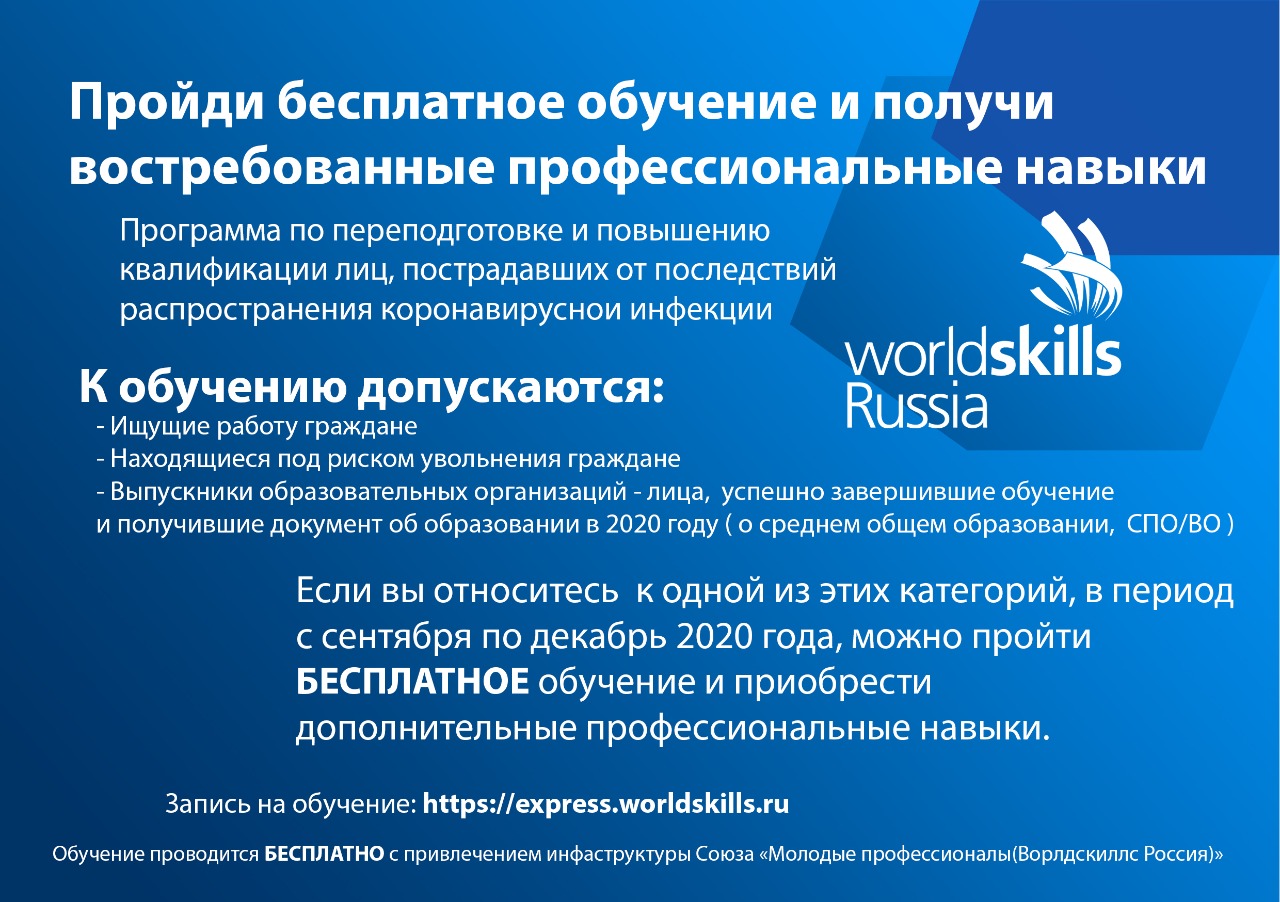 